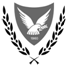 ΥΠΟΥΡΓΕΙΟ ΣΥΓΚΟΙΝΩΝΙΩΝ KAI ΕΡΓΩΝΤΜΗΜΑ ΟΔΙΚΩΝ ΜΕΤΑΦΟΡΩΝΕΛΑΧΙΣΤΕΣ ΑΠΑΙΤΗΣΕΙΣ (ΟΡΟΙ) ΓΙΑ ΤΗΝ ΙΔΡΥΣΗ ΚΑΙ ΛΕΙΤΟΥΡΓΙΑ ΕΓΚΕΚΡΙΜΕΝΟΥ ΚΕΝΤΡΟΥ ΚΑΤΑΡΤΙΣΗΣ ΟΔΗΓΩΝ (ΕΚΚΟ)ΕισαγωγήΟ Διευθυντής του Τμήματος Οδικών Μεταφορών, ασκώντας τις εξουσίες που του παρέχονται από το άρθρο 9 του περί της Αρχικής Επιμόρφωσης και της Περιοδικής Κατάρτισης των Οδηγών Ορισμένων Οδικών Οχημάτων τα οποία Χρησιμοποιούνται για τη Μεταφορά Εμπορευμάτων ή Επιβατών Νόμου του 2007 (Νόμος 3(Ι) του 2007), ανακοινώνει τους όρους και τις ελάχιστες απαιτήσεις για την ίδρυση και λειτουργία κέντρων κατάρτισης οδηγών: ΠρόλογοςΚάθε φυσικό ή νομικό πρόσωπο που επιθυμεί να του χορηγηθεί άδεια ίδρυσης καιλειτουργίας ΕΚΚΟ μπορεί να υποβάλει οποτεδήποτε στο Διευθυντή του Τμήματος Οδικών Μεταφορών αίτηση, στον τύπο που έχει καθοριστεί από το Τμήμα (Έντ. Τ.Ο.Μ. 138). Η αίτηση αυτή για να γίνει δεκτή και να μην επιστραφεί ως μη υποβληθείσα θα πρέπει απαραίτητα να συνοδεύεται από τα ακόλουθα:(α)	κατάλληλο πρόγραμμα ταχύρρυθμης αρχικής επιμόρφωσης και περιοδικής κατάρτισης στο οποίο να διευκρινίζονται τα διδασκόμενα θέματα και να αναφέρεται το προτεινόμενο σχέδιο εκτέλεσης καθώς και οι προτεινόμενες μέθοδοι διδασκαλίας, (β) τα προσόντα και τα πεδία δραστηριότητας των διδασκόντων, όπως ειδικότερα προβλέπεται στην συνημμένη Ενότητα 1, (γ) πληροφορίες σχετικά- με τους χώρους όπου θα πραγματοποιούνται τα μαθήματα, όπως ειδικότεραπροβλέπεται στην συνημμένη Ενότητα 2, το παιδαγωγικό υλικό που θα διδάσκεται και θα χρησιμοποιείται όπως ειδικότερα προβλέπεται στην συνημμένη Ενότητα 3, τα μέσα που θα διατίθενται για την πρακτική εξάσκηση, το στόλο των οχημάτων που θα χρησιμοποιούνται, (δ) 	τους όρους συμμετοχής στα μαθήματα, συμπεριλαμβανομένου και του αριθμού των οδηγών και υποψήφιων οδηγών που θα συμμετέχουν σε κάθε σειρά μαθημάτων, όπως ειδικότερα προβλέπεται στην συνημμένη Ενότητα 4. Ο Διευθυντής του Τμήματος Οδικών Μεταφορών χορηγεί έγκριση για ίδρυση και λειτουργία ΕΚΚΟ, εφόσον: (α)	ικανοποιηθεί από τις πληροφορίες που περιέχονται στην αίτηση και τα συνημμένα της και, (β) 	διεξάγει έλεγχο του κέντρου κατάρτισης μέσω εξουσιοδοτημένων Επιθεωρητών, προς διαπίστωση της ακρίβειας των πληροφοριών που περιέχονται στην αίτηση. ,ΕΝΟΤΗΤΕΣΕΝΟΤΗΤΑ 1: Προσόντα και πεδία δραστηριότητας των διδασκόντων Ο κάθε εκπαιδευτής θεωρητικών μαθημάτων θα πρέπει: (α) 	να είναι κάτοχος πτυχίου τριτοβάθμιας εκπαίδευσης στον τομέα στον οποίο προτίθεται να διδάσκει στο ΕΚΚΟ ή να κατέχει αναγνωρισμένο από το Υπουργείο Παιδείας ακαδημαϊκό προσόν για διορισμό στη Μέση Τεχνική Εκπαίδευση. Ως κάτοχοι πτυχίου τριτιβάθμιας εκπαίδευσης θεωρούνται τόσο οι απόφοιτοι Πανεπιστημίου, όσο και οι απόφοιτου άλλων τριτοβάθμιων σχολών (πχ. Κολλέγια τριετούς φοίτησης, Ανώτερο Τεχνολογικό Ινστιτούτο(ΑΤΙ).(β)	να αποδεικνύει ότι είναι σε θέση να ανταποκριθεί στις απαιτήσεις της διδασκαλίας του συγκεκριμένου μαθήματος το οποίο θα αναλάβει να διδάσκει,(γ)	για διδασκαλία των σημείων*- (i) 	Μέρος Α: 1.1, 1.2, 1.3, Μέρος Β: 1.4, Μέρος Γ: 1.5,  1.6 να είναι κάτοχοςπανεπιστημιακού πτυχίου Μηχανολογικής Μηχανικής ήπτυχίου Μηχανικής Αυτοκινήτων διετούς τουλάχιστον διάρκειας σπουδών,(ii) 	Μέρος Α: 2.1, 3.2, Μέρος Β:2.2, Μέρος Γ:2.1 και να είναι κάτοχος πτυχίου Νομικής,(iii) 	3.6, 3.7 και 3.8 να είναι κάτοχος πτυχίου Οικονομικών ή Διοίκησης Επιχειρήσεων, (iv) 	Μέρος Α:3.4 να είναι κάτοχος πτυχίου Ιατρικής ή Φαρμακευτικής ή Χημείας ή Διατροφολογίας, (v) 	3.1, 3.3 και 3.5 (εκτός των μαθημάτων περίθαλψης τραυματιών και παροχής πρώτων βοηθειών) να έχει παρακολουθήσει πρόγραμμα επιμόρφωσης των ενοτήτων που αναφέρονται στο Παράρτημα. Η επιμόρφωση αυτή θα πρέπει να είναι διάρκειας τουλάχιστον 35 ωρών και να γίνεται σε κατάλληλο οργανισμό ο οποίος θα εκδίδει σχετικό πιστοποιητικό, και (vi) 	Μέρος Α:3.5 (των μαθημάτων περίθαλψης τραυματιών και παροχής πρώτων βοηθειών) να είναι κάτοχος πιστοποιητικού κατάρτισης εκπαιδευτή πρώτων βοηθειών.Οι εκπαιδευτές που θα αναλάβουν το έργο της πρακτικής κατάρτισης, θα πρέπει να αποδεικνύουν ότι διαθέτουν διδακτικές και παιδαγωγικές ικανότητες γι’ αυτό:(α) 	θα πρέπει να έχουν παρακολουθήσει πρόγραμμα επιμόρφωσης των ενοτήτων που αναφέρονται στο Παράρτημα και περιλαμβάνονται στα εγχειρίδια που αναφέρονται στην συνημμένη Ενότητα 3 πιο κάτω. Η επιμόρφωση αυτή θα πρέπει να είναι διάρκειας τουλάχιστον 35 ωρών και να γίνεται από εκπαιδευτικά ιδρύματατα οποία θα εκδίδουν σχετικά πιστοποιητικά ή οποιοδήποτε άλλο παρόμοιο προσόν αναγνωρισμένο από κράτος της Ευρωπαϊκής Ένωσης,(β)	αν είναι εκπαιδευτές οδήγησης, να είναι απόφοιτοι λυκείου, και να διαθέτουν επιπλέον τουλάχιστον τρία χρόνια πείρα ως εκπαιδευτές οδήγησης βαρέων οχημάτων, και (γ) 	αν είναι επαγγελματίες οδηγοί επιπλέον να είναι απόφοιτοι λυκείου, να έχουν προηγούμενη πείρα στην εκπαίδευση άλλων οδηγών και να διαθέτουν τουλάχιστον πέντε χρόνια πείρα ως επαγγελματίες οδηγοί της κατηγορίας οχήματος για την οποία θα αναλάβουν την κατάρτιση των οδηγών και υποψήφιων οδηγών. Τα ΕΚΚΟ οφείλουν να μεριμνούν όπως οι εκπαιδευτές τους παρακολουθούν τα σεμινάρια επιμόρφωσης που θα διοργανώνει ή θα υποδεικνύει εκάστοτε το Τμήμα Οδικών Μεταφορών. * Η αναφορά στα σημεία διδασκαλίας αφορά τα σημεία που καταγράφονται στο Πρώτο Παράρτημα του περί της Αρχικής Επιμόρφωσης και της Περιοδικής Κατάρτισης των Οδηγών Ορισμένων Οδικών Οχημάτων τα οποία Χρησιμοποιούνται για τη Μεταφορά Εμπορευμάτων ή  Επιβατών Νόμου του 2007. ΕΝΟΤΗΤΑ 2: Χώροι πραγματοποίησης των μαθημάτωνΟι χώροι όπου θα πραγματοποιούνται τα θεωρητικά μαθήματα θα πρέπει να διαθέτουν την κατάλληλη πολεοδομική άδεια, καθώς και οποιεσδήποτε άλλες άδειες προβλέπονται στις σχετικές νομοθεσίες. Για να εγκριθεί ένας χώρος διδασκαλίας θεωρητικών μαθημάτων, θα πρέπει να καλύπτει τουλάχιστον τις προδιαγραφές που προβλέπονται πιο κάτω, γεγονός που θα επιβεβαιώνεται με επί τόπου αυτοψία των Επιθεωρητών που εξουσιοδοτούνται από τον Υπουργό, σύμφωνα με το άρθρο 26 του Νόμου. Οι ελάχιστες προδιαγραφές των χώρων διδασκαλίας θεωρητικών μαθημάτων είναι-(α) 	για τις αίθουσες διδασκαλίας: (i) 	καθαρό εμβαδό δαπέδου κάθε αίθουσας τουλάχιστον 25 τετραγωνικάμέτρα, και όχι μικρότερο από 10 μέτρα πλέον 1,5 τετραγωνικό μέτρο ανά διδασκόμενο, (ii) 	να έχουν επαρκή αερισμό μέσω παραθύρων ή κεντρικού συστήματος αερισμού (ανανέωσης του αέρα) ή ηλεκτρικών εξαεριστήρων ή φεγγιτών, (iii) 	να διαθέτουν επαρκή άμεσο φυσικό φωτισμό και κατάλληλο, επαρκή και ομοιόμορφο τεχνητό φωτισμό, (vi) 	το ελάχιστο ελεύθερο ύψος των αιθουσών δεν μπορεί να είναι μικρότερο των 2,60 μέτρων. (β) 	για τους χώρους διαλειμμάτων: (i) 	να είναι στεγασμένοι, εύκολα και άμεσα προσβάσιμοι από τις αίθουσες διδασκαλίας, (ii)	η ελάχιστη επιφάνεια του χώρου διαλειμμάτων να είναι 1 τετραγωνικό μέτρο ανά διδασκόμενο με ελάχιστο εμβαδό δαπέδου 20 τετραγωνικά μέτρα, (γ) 	για τους χώρους υγιεινής και πρώτων βοηθειών: (i) 	σε απόσταση που δεν πρέπει να υπερβαίνει τα 50 μέτρα από τις αίθουσες διδασκαλίας και τους χώρους διαλειμμάτων πρέπει να υπάρχουν τέσσερις (4) κατάλληλες τουαλέτες (δύο ανδρών και δύο γυναικών) για τους πρώτους 15 διδασκόμενους, οι οποίες να αυξάνονται κατά δύο (μια ανδρών και μια γυναικών) για κάθε επιπρόσθετους 15 διδασκόμενους, (ii) 	το κάθε ΕΚΚΟ θα πρέπει να διαθέτει εξοπλισμό πρώτων βοηθειών, ο οποίος θα ανταποκρίνεται στις πρόνοιες της νομοθεσίας και ο οποίος θα τοποθετηθεί σε χώρο εύκολα και άμεσα προσβάσιμο από τις αίθουσες διδασκαλίας και τους χώρους διαλειμμάτων. (δ) 	για τον εξοπλισμό: (i) 	κάθε αίθουσα διδασκαλίας να διαθέτει γραφεία και καθίσματα, ανάλογουαριθμού με τη δυναμικότητα της αίθουσας, (ii)	κάθε αίθουσα διδασκαλίας να διαθέτει ηλεκτρονικό υπολογιστή συνδεδεμένο με το διαδίκτυο, διαφανοσκόπειο (LCD projector), οθόνη προβολής (πανί) και πίνακα διδασκαλίας, (iii)	 κάθε αίθουσα διδασκαλίας και οι χώροι διαλειμμάτων να διαθέτουν εγκατάσταση κλιματισμού (θέρμανσης/ψύξης) του χώρου, (iv) 	στους χώρους διαλειμμάτων να υπάρχει ψυκτική μηχανή διάθεσης πόσιμου νερού για ατομική εξυπηρέτηση. (ε) 	για τη σήμανση: (i) 	να υπάρχει κατάλληλη σήμανση των αιθουσών διδασκαλίας, τωνχώρων υγιεινής, του κιβωτίου πρώτων βοηθειών και των εξόδων κινδύνου,  (ii) 	το κάθε ΕΚΚΟ να αναρτά σε Πίνακα Ανακοινώσεων που θα είναι τοποθετημένοςσε ευδιάκριτο σημείο στους χώρους διδασκαλίας, κατάσταση στην οποία θααναφέρονται συνολικά ποσοστά επιτυχίας ανά πρόγραμμα των οδηγών ήυποψηφίων οδηγών που παρακολούθησαν πρόγραμμα ταχύρρυθμης αρχικήςεπιμόρφωσης ή περιοδικής κατάρτισης στο συγκεκριμένο ΕΚΚΟ τα τελευταία τρία χρόνια, καθώς και τα γενικά ποσοστά επιτυχίας τα οποία θαανακοινώνονται από το Τμήμα Οδικών Μεταφορών. Το ΕΚΚΟ να συμμορφώνεται πλήρως με τους περί Ασφάλειας και Υγείας στην Εργασία Νόμους και Κανονισμούς και τους κανόνες πυρασφάλειας.ΕΝΟΤΗΤΑ 3: Παιδαγωγικό υλικό Το κάθε ΕΚΚΟ οφείλει να χρησιμοποιεί ως διδακτικό υλικό τα εγχειρίδια που εξέδωσε το Τμήμα Οδικών Μεταφορών με τίτλους ''Κατάρτιση Οδηγών Λεωφορείων - Α' Έκδοση'' και ''Κατάρτιση Οδηγών Φορτηγών - Α' Έκδοση''.Το ΕΚΚΟ οφείλει να διανέμει στους διδασκόμενους σημειώσεις σε έντυπη μορφή στις οποίες θα καταγράφεται αναλυτικά το περιεχόμενο του κάθε μαθήματος, καθώς και λοιπό υποστηρικτικό υλικό. Το ΕΚΚΟ οφείλει να αναπροσαρμόζει ανάλογα το παιδαγωγικό υλικό που χρησιμοποιεί και το περιεχόμενο των μαθημάτων που παραδίδει, σύμφωνα με τις εκάστοτε εξελίξεις στον τομέα της οδήγησης φορτηγών ή λεωφορείων ή/και τις υποδείξεις του Τμήματος Οδικών Μεταφορών. ΕΝΟΤΗΤΑ 4: Όροι συμμετοχής στα μαθήματα Ο μέγιστος αριθμός διδασκόμενων ανά διδακτική περίοδο σε κάθε αίθουσα είναι 22 άτομα.Το κάθε ΕΚΚΟ δύναται να διοργανώνει προγράμματα στην ελληνική και τουρκική γλώσσα. Οι εκπαιδευτές θα πρέπει να διαθέτουν τις απαραίτητες γνώσεις για διδασκαλία στη γλώσσα στην οποία θα διδάσκουν. ΕΝΟΤΗΤΑ 5: Τήρηση παρουσιών και απουσιών 5.1. 	Τουλάχιστον τρεις ημέρες πριν από την έναρξη οποιουδήποτε προγράμματος ταχύρρυθμης αρχικής επιμόρφωσης ή περιοδικής κατάρτισης, το ΕΚΚΟ οφείλει να συμπληρώνει και αποστέλλει ηλεκτρονικά στο Τμήμα Οδικών Μεταφορών σχετική ηλεκτρονική κατάσταση στην οποία θα φαίνονται τα άτομα τα οποία θα συμμετέχουν στο πρόγραμμα.5.2. 	Κατά την έναρξη μίας εκπαιδευτικής ημέρας θεωρητικής διδασκαλίας μαθημάτων, ο εκπαιδευτής σημειώνει σε ηλεκτρονική κατάσταση τις παρουσίες των ατόμων  που παρίστανται. Το ΕΚΚΟ οφείλει-(α) 	εντός 20 λεπτών από το χρόνο έναρξης της διδασκαλίας μαθημάτων, να αποστείλει ηλεκτρονικά τη συμπληρωμένη με τις παρουσίες και τις απουσίες κατάσταση στο Τμήμα Οδικών Μεταφορών, και (β)	σε περίπτωση αποχώρησης ή καθυστερημένης προσέλευσης οποιουδήποτε ατόμου, να αποστείλει ηλεκτρονικά στο Τμήμα Οδικών Μεταφορών, συμπληρωματική κατάσταση στην οποία θασημειώνεται ο χρόνος αποχώρησης ή προσέλευσης του ατόμου που αποχώρησε ή προσήλθε, αντίστοιχα. Κατά την έναρξη μιας εκπαιδευτικής ημέρας που περιλαμβάνει ατομική οδήγηση, ο εκπαιδευτής σημειώνει σε ηλεκτρονική κατάσταση τα στοιχεία του οδηγού που θα συμμετάσχει στη δοκιμασία, την ώρα έναρξης και λήξης της δοκιμασίας και κατά πόσο η ατομική οδήγηση θα πραγματοποιηθεί σε δημόσια οδό, σε ειδικό γήπεδο ή σε προσομοιωτή υψηλής τεχνολογίας. Στις περιπτώσεις που η ατομική οδήγηση θα πραγματοποιηθεί σε δημόσια οδό, στην κατάσταση θα πρέπει να αναφέρεται το δρομολόγιο που θα ακολουθηθεί. Ο εκπαιδευτής οφείλει- (α)	πριν από τον χρόνο έναρξης της ατομικής οδήγησης, να αποστείλει τη συμπληρωμένη κατάσταση ηλεκτρονικά στο Τμήμα Οδικών Μεταφορών, και (β) 	σε περίπτωση μεταβολής των πληροφοριών που περιλαμβάνονται στην κατάσταση, να αποστείλει αυθημερόν ηλεκτρονικά στο Τμήμα Οδικών Μεταφορών, συμπληρωματική κατάσταση στην οποία θα σημειώνονται οι αλλαγές που προέκυψαν. ΠΑΡΑΡΤΗΜΑΑπαιτήσεις Επιμόρφωσης Διδασκόντων (σημεία 3.1, 3.3, 3.5)Η απαιτούμενη επιμόρφωση για διδασκαλία των σημείων 3.1, 3.3 και 3.5 (εκτός τωνμαθημάτων περίθαλψης τραυματιών και παροχής πρώτων βοηθειών) του ΠρώτουΠαραρτήματος του Νόμου θα πρέπει να περιλαμβάνει τις ακόλουθες βασικές ενότητες οι οποίες περιλαμβάνονται στα εγχειρίδια που θα χρησιμοποιούνται ως διδακτικό υλικό με τίτλους''Κατάρτιση Οδηγών Λεωφορείων - Α' Έκδοση'' και ''Κατάρτιση Οδηγών Φορτηγών - Α' Έκδοση'':(α)	 Ευαισθητοποίηση στους κινδύνους του δρόμου και στα εργατικά ατυχήματα: τυπολογία των εργατικών ατυχημάτων στον κλάδο των μεταφορών, στατιστικές τροχαίων ατυχημάτων, συμμετοχή των βαρέων οχημάτων / πούλμαν (λεωφορείων) στα ατυχήματα, συνέπειες των ατυχημάτων στον άνθρωπο, υλικές και οικονομικές συνέπειες. (β)	 Ικανότητα πρόληψης των φυσικών κινδύνων: επικίνδυνες κινήσεις και σωματικές στάσεις, φυσική κατάσταση , ασκήσεις χειρισμού, μέσα ατομικής προστασίας. (γ)	 Ικανότητα εκτίμησης καταστάσεων έκτακτης ανάγκης: αξιολόγηση της κατάστασης έκτακτης ανάγκης, αποτροπή του δευτερεύοντος ατυχήματος, ειδοποίηση των υπηρεσιών άμεσης βοήθειας, αντίδραση σε περίπτωση πυρκαγιάς, απομάκρυνση των επιβαινόντων του φορτηγού/των επιβατών του λεωφορείου, διασφάλιση της ασφάλειας όλων των επιβατών, αντιδράσεις σε περιπτώσεις επιθέσεων, βασικές αρχές της σύνταξης της φιλικής δήλωσης τροχαίου ατυχήματος. 			ΥΠΟΥΡΓΕΙΟ ΣΥΓΚΟΙΝΩΝΙΩΝ KAI ΕΡΓΩΝΤΜΗΜΑ ΟΔΙΚΩΝ ΜΕΤΑΦΟΡΩΝΕΛΑΧΙΣΤΕΣ ΑΠΑΙΤΗΣΕΙΣ (ΟΡΟΙ) ΓΙΑ ΤΗΝ ΙΔΡΥΣΗ ΚΑΙ ΛΕΙΤΟΥΡΓΙΑΕΓΚΕΚΡΙΜΕΝΟΥ ΚΕΝΤΡΟΥ ΚΑΤΑΡΤΙΣΗΣ ΟΔΗΓΩΝ (ΕΚΚΟ)ΕΠΕΞΗΓΗΜΑΤΙΚΟ ΣΗΜΕΙΩΜΑ ΑΡ.1Αναφορικά με τις ελάχιστες απαιτήσεις (όρους) για ίδρυση και λειτουργία ΕγκεκριμένουΚέντρου Κατάρτισης Οδηγών, παρατίθενται πιο κάτω διάφορες διευκρινήσεις: α) 	Σε περίπτωση που οποιοσδήποτε επιθυμεί να παραδίδει φροντιστηριακά μαθήματα σε υποψήφιους οδηγούς που επιλέγουν τη διαδικασία της «αρχικής επιμόρφωσης» δεν χρειάζεται οποιαδήποτε πιστοποίηση / έγκριση από το Διευθυντή του Τμήματος Οδικών Μεταφορών. Η έγκριση από το Διευθυντή του Τμήματος Οδικών Μεταφορών των Εγκεκριμένων Κέντρων Κατάρτισης Οδηγών (ΕΚΚΟ) αφορά μόνο τις σχολές οι οποίες θα παραδίδουν μαθήματα στους υποψήφιους οδηγούς που επιλέγουν τη διαδικασία της «ταχύρρυθμης αρχικής επιμόρφωσης» και στους οδηγούς που θα πρέπει να παρακολουθούν μαθήματα «περιοδικής κατάρτισης». β)	 Όπως αναφέρεται στην παράγραφο 1.1(α) των ελάχιστων απαιτήσεων (όρων) για ίδρυση και λειτουργία Εγκεκριμένου Κέντρου Κατάρτισης Οδηγών, οι εκπαιδευτές θεωρητικών μαθημάτων θα πρέπει να είναι απαραίτητα κάτοχοι πτυχίου τριτοβάθμιας εκπαίδευσης. Ως κάτοχοι πτυχίου τριτοβάθμιας εκπαίδευσης θεωρούνται τόσο οι απόφοιτοι Πανεπιστημίου, όσο και οι απόφοιτοι άλλων τριτοβάθμιων σχολών (πχ. κολλέγια τριετούς φοίτησης, Αώτερο Τεχνολογικό Ινστιτούτο (ΑΤΙ). Στην περίπτωση ωστόσο των αποφοίτων σχολών μη Πανεπιστημιακού επιπέδου, η δυνατότητα ανταπόκρισης στις απαιτήσεις διδασκαλίας που προβλέπεται στην παράγραφο 1.1(β) των ελάχιστων απαιτήσεων (όρων) θα πρέπει νααποδεικνύεται με τουλάχιστον 10 χρόνια πείρα στην μέση εκπαίδευση. γ) 	Ο Διευθυντής του Τμήματος Οδικών Μεταφορών διατηρεί το δικαίωμα να τροποποιεί οποτεδήποτε τις ελάχιστες απαιτήσεις (όρους) για την ίδρυση και λειτουργία Εγγεκριμένου Κέντρου Κατάρτισης Οδηγών (ΕΚΚΟ).